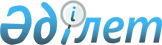 2019-2021 жылдарға арналған Бородулиха ауданының Переменовка ауылдық округінің бюджеті туралыШығыс Қазақстан облысы Бородулиха аудандық мәслихатының 2018 жылғы 28 желтоқсандағы № 32-6-VI шешімі. Шығыс Қазақстан облысы Әділет департаментінің Бородулиха аудандық Әділет басқармасында 2019 жылғы 15 қаңтарда № 5-8-197 болып тіркелді.
      РҚАО-ның ескертпесі.

      Құжаттың мәтінінде түпнұсқаның пунктуациясы мен орфографиясы сақталған.
      Қазақстан Республикасының 2008 жылғы 4 желтоқсандағы Бюджет кодексінің 9–1– бабының 2–тармағына, 75–бабының 2–тармағына, "Қазақстан Республикасындағы жергілікті мемлекеттік басқару және өзін-өзі басқару туралы" Қазақстан Республикасының 2001 жылғы 23 қаңтардағы Заңының 6–бабы 1–тармағының 1) тармақшасына, "2019-2021 жылдарға арналған аудандық бюджет туралы" Бородулиха аудандық мәслихатының 2018 жылғы 21 желтоқсандағы № 31-2-VI (Нормативтік құқықтық актілерді мемлекеттік тіркеу тізілімінде 5-8-191 нөмірімен тіркелген) шешіміне сәйкес Бородулиха аудандық мәслихаты ШЕШІМ ҚАБЫЛДАДЫ:
      1. 2019-2021 жылдарға арналған Переменовка ауылдық округінің бюджеті тиісінше 1, 2, 3-қосымшаларға сәйкес, соның ішінде 2019 жылға арналған мынадай көлемдерде бекітілсін:
      1) кірістер – 32207 мың теңге, соның ішінде:
      салықтық түсімдер – 5210 мың теңге;
      салықтық емес түсімдер – 0 теңге;
      негізгі капиталды сатудан түсетін түсімдер – 0 теңге;
      трансферттер түсімі – 26997 мың теңге;
      2) шығындар – 32238,8 мың теңге;
      3) таза бюджеттік кредиттеу – 0 теңге; 
      4) қаржы активтерімен операциялар бойынша сальдо – 0 теңге;
      5) бюджет тапшылығы (профициті) – -31,8 мың теңге;
      6) бюджет тапшылығын қаржыландыру (профицитін пайдалану) – 31,8 мың теңге, соның ішінде:
      бюджет қаражатының пайдаланылатын қалдықтары – 31,8 мың теңге.
      Ескерту. 1-тармақ жаңа редакцияда - Шығыс Қазақстан облысы Бородулиха аудандық мәслихатының 23.12.2019 № 44-8-VI шешімімен (01.01.2019 бастап қолданысқа енгізіледі).


      2. 2019 жылға арналған Переменовка ауылдық округ бюджетіне аудандық бюджеттен берілетін бюджеттік субвенцияның көлемі 15618 мың теңге сомасында ескерілсін. 
      3. 2019 жылға арналған Переменовка ауылдық округінің бюджетінде республикалық бюджеттен ағымдағы нысаналы трансферттер 1004 мың теңге сомасында ескерілсін.
      Ескерту. 3-тармақ жаңа редакцияда - Шығыс Қазақстан облысы Бородулиха аудандық мәслихатының 23.12.2019 № 44-8-VI шешімімен (01.01.2019 бастап қолданысқа енгізіледі).


      4. 2019 жылға арналған Переменовка ауылдық округінің бюджетінде облыстық бюджеттен ағымдағы нысаналы трансферттер 10000 мың теңге сомасында ескерілсін.
      Ескерту. 4-тармақ жаңа редакцияда - Шығыс Қазақстан облысы Бородулиха аудандық мәслихатының 09.04.2019 № 37-6-VI шешімімен (01.01.2019 бастап қолданысқа енгізіледі).


      5. Осы шешім 2019 жылғы 1 қаңтардан бастап қолданысқа енгізіледі.
      5. 2019 жылға арналған Переменовка ауылдық округінің бюджетінде аудандық бюджеттен ағымдағы нысаналы трансферттер 375 мың теңге сомасында ескерілсін.
      Ескерту. Шешім 5 - тармақпен толықтырылды - Шығыс Қазақстан облысы Бородулиха аудандық мәслихатының 09.04.2019 № 37-6-VI шешімімен (01.01.2019 бастап қолданысқа енгізіледі).

 2019 жылға арналған Переменовка ауылдық округінің бюджеті
      Ескерту. 1-қосымша жаңа редакцияда - Шығыс Қазақстан облысы Бородулиха аудандық мәслихатының 23.12.2019 № 44-8-VI шешімімен (01.01.2019 бастап қолданысқа енгізіледі). 2020 жылға арналған Переменовка ауылдық округінің бюджеті 2021 жылға арналған Переменовка ауылдық округінің бюджеті
					© 2012. Қазақстан Республикасы Әділет министрлігінің «Қазақстан Республикасының Заңнама және құқықтық ақпарат институты» ШЖҚ РМК
				
      Сессия төрағасы

С. Быков

      Аудандық мәслихаттың хатшысы

У. Майжанов
Бородулиха 
аудандық мәслихатының 
2018 жылғы 28 желтоқсандағы 
№ 32-6-VI шешіміне 1-қосымша
Санаты
Санаты
Санаты
Санаты
Сома (мың теңге)
Сыныбы
Сыныбы
Сыныбы
Сома (мың теңге)
Ішкі сыныбы
Ішкі сыныбы
Сома (мың теңге)
Кiрiстер атауы
Сома (мың теңге)
I.КІРІСТЕР
32207
1
Салықтық түсiмдер
5210
2
Салықтық емес түсімдер
0
01
Табыс салығы
1030
2
Жеке табыс салығы
1030
04
Меншікке салынатын салықтар
4180
1
Мүлiкке салынатын салықтар
95
3
Жер салығы
174
4
Көлiк құралдарына салынатын салық
3911
3
Негізгі капиталды сатудан түсетін түсімдер
0
4
Трансферттердің түсімдері 
26997
02
Мемлекеттiк басқарудың жоғары тұрған органдарынан түсетiн трансферттер
26997
3
Аудандардың (облыстық маңызы бар қаланың) бюджетінен трансферттер
26997
Функционалдық топ
Функционалдық топ
Функционалдық топ
Функционалдық топ
Функционалдық топ
Сома (мың теңге)
Кіші функция
Кіші функция
Кіші функция
Кіші функция
Сома (мың теңге)
Бюджеттік бағдарламалардың әкімшісі
Бюджеттік бағдарламалардың әкімшісі
Бюджеттік бағдарламалардың әкімшісі
Сома (мың теңге)
Бағдарлама
Бағдарлама
Сома (мың теңге)
Атауы
Сома (мың теңге)
II. ШЫҒЫНДАР
32238,8
01
Жалпы сипаттағы мемлекеттiк қызметтер
13063
1
Мемлекеттi басқарудың жалпы функцияларын орындайтын өкiлдi, атқарушы және басқа органдар
13063
124
Аудандық маңызы бар қала, ауыл, кент, ауылдық округ әкімінің аппараты
13063
001
Аудандық маңызы бар қала, ауыл, кент, ауылдық округ әкімінің қызметін қамтамасыз ету жөніндегі қызметтер
13063
06
Әлеуметтiк көмек және әлеуметтiк қамсыздандыру
1043,8
9
Әлеуметтiк көмек және әлеуметтiк қамтамасыз ету салаларындағы өзге де қызметтер 
1043,8
124
Аудандық маңызы бар қала, ауыл, кент, ауылдық округ әкімінің аппараты
1043,8
026
Жергілікті деңгейде халықты жұмыспен қамтуды қамтамасыз ету
1043,8
07
Тұрғын үй-коммуналдық шаруашылық
12325
3
Елді-мекендерді көркейту
12325
124
Аудандық маңызы бар қала, ауыл, кент, ауылдық округ әкімінің аппараты
12325
008
Елді мекендердегі көшелерді жарықтандыру 
939
009
Елді мекендердің санитариясын қамтамасыз ету
584
011
Елді мекендерді абаттандыру мен көгалдандыру
10802
08
Мәдениет, спорт, туризм және ақпараттық кеңістiк
3302
1
Мәдениет саласындағы қызмет
3302
124
Аудандық маңызы бар қала, ауыл, кент, ауылдық округ әкімінің аппараты
3302
006
Жергілікті деңгейде мәдени-демалыс жұмысын қолдау
3302
12
Көлiк және коммуникация
2505
1
Автомобиль көлiгi
2505
124
Аудандық маңызы бар қала, ауыл, кент, ауылдық округ әкімінің аппараты
2505
013
Аудандық маңызы бар қалаларда, ауылдарда, кенттерде, ауылдық округтерде автомобиль жолдарының жұмыс істеуін қамтамасыз ету
2505
ІІІ. Таза бюджеттік кредит беру
0
IV.Қаржы активтерімен жасалатын операциялар бойынша сальдо
0
Қаржы активтерін сатып алу
0
Мемлекеттiң қаржы активтерiн сатудан түсетiн түсiмдер 
0
V. Бюджет тапшылығы (профицит)
-31,8
VI. Бюджет тапшылығын қаржыландыру (профициттi пайдалану)
31,8
8
Бюджет қаражатының пайдаланылатын қалдықтары
31,8
01
Бюджет қаражаты қалдықтары
31,8
1
Бюджет қаражатының бос қалдықтары
31,8Бородулиха 
аудандық мәслихатының 
2018 жылғы 28 желтоқсандағы 
№ 32-6-VI шешіміне 2-қосымша
Санаты
Санаты
Санаты
Санаты
Сома (мың теңге)
Сыныбы
Сыныбы
Сыныбы
Сома (мың теңге)
Ішкі сыныбы
Ішкі сыныбы
Сома (мың теңге)
Кiрiстер атауы
Сома (мың теңге)
I.КІРІСТЕР
21030
1
Салықтық түсiмдер
5381
01
Табыс салығы
1061
2
Жеке табыс салығы
1061
04
Меншікке салынатын салықтар
4320
1
Мүлiкке салынатын салықтар
96
3
Жер салығы
176
4
Көлiк құралдарына салынатын салық
4048
 4
Трансферттердің түсімдері 
15649
02
 Мемлекеттiк басқарудың жоғары тұрған органдарынан түсетiн трансферттер
15649
3
Аудандардың (облыстық маңызы бар қаланың) бюджетінен трансферттер
15649
Функционалдық топ
Функционалдық топ
Функционалдық топ
Функционалдық топ
Функционалдық топ
Сома (мың теңге)
Кіші функция
Кіші функция
Кіші функция
Кіші функция
Сома (мың теңге)
Бюджеттік бағдарламалардың әкімшісі
Бюджеттік бағдарламалардың әкімшісі
Бюджеттік бағдарламалардың әкімшісі
Сома (мың теңге)
Бағдарлама
Бағдарлама
Сома (мың теңге)
Атауы
Сома (мың теңге)
II. ШЫҒЫНДАР
21030
01
Жалпы сипаттағы мемлекеттiк қызметтер
12497
1
Мемлекеттi басқарудың жалпы функцияларын орындайтын өкiлдi, атқарушы және басқа органдар
12497
124
Аудандық маңызы бар қала, ауыл, кент, ауылдық округ әкімінің аппараты
12497
001
Аудандық маңызы бар қала, ауыл, кент, ауылдық округ әкімінің қызметін қамтамасыз ету жөніндегі қызметтер
12497
06
Әлеуметтiк көмек және әлеуметтiк қамсыздандыру
873
9
Әлеуметтiк көмек және әлеуметтiк қамтамасыз ету салаларындағы өзге де қызметтер 
873
124
Аудандық маңызы бар қала, ауыл, кент, ауылдық округ әкімінің аппараты
873
026
Жергілікті деңгейде халықты жұмыспен қамтуды қамтамасыз ету
873
 07
Тұрғын үй-коммуналдық шаруашылық
2409
3
Елді-мекендерді көркейту
2409
124
Аудандық маңызы бар қала, ауыл, кент, ауылдық округ әкімінің аппараты
2409
008
Елді мекендердегі көшелерді жарықтандыру 
1011
009
Елді мекендердің санитариясын қамтамасыз ету
589
011
Елді мекендерді абаттандыру мен көгалдандыру
809
08
Мәдениет, спорт, туризм және ақпараттық кеңістiк
2724
1
Мәдениет саласындағы қызмет
2724
124
Аудандық маңызы бар қала, ауыл, кент, ауылдық округ әкімінің аппараты
2724
006
Жергілікті деңгейде мәдени-демалыс жұмысын қолдау
2724
12
Көлiк және коммуникация
2527
1
Автомобиль көлiгi
2527
124
Аудандық маңызы бар қала, ауыл, кент, ауылдық округ әкімінің аппараты
2527
013
Аудандық маңызы бар қалаларда, ауылдарда, кенттерде, ауылдық округтерде автомобиль жолдарының жұмыс істеуін қамтамасыз ету
2527
ІІІ. Таза бюджеттік кредит беру
0
IV.Қаржы активтерімен жасалатын операциялар бойынша сальдо
0
Қаржы активтерін сатып алу
0
Мемлекеттiң қаржы активтерiн сатудан түсетiн түсiмдер 
0
V. Бюджет тапшылығы (профицит)
0
VI. Бюджет тапшылығын қаржыландыру (профициттi пайдалану)
0Бородулиха 
аудандық мәслихатының 
2018 жылғы 28 желтоқсандағы 
№ 32-6-VI шешіміне 3-қосымша
Санаты
Санаты
Санаты
Санаты
Сома (мың теңге)
Сыныбы
Сыныбы
Сыныбы
Сома (мың теңге)
Ішкі сыныбы
Ішкі сыныбы
Сома (мың теңге)
Кiрiстер атауы
Сома (мың теңге)
I.КІРІСТЕР
21238
1
Салықтық түсiмдер
5556
01
Табыс салығы
1092
2
Жеке табыс салығы
1092
04
Меншікке салынатын салықтар
4464
1
Мүлiкке салынатын салықтар
97
3
Жер салығы
178
4
Көлiк құралдарына салынатын салық
4189
 4
Трансферттердің түсімдері 
15682
02
 Мемлекеттiк басқарудың жоғары тұрған органдарынан түсетiн трансферттер
15682
3
Аудандардың (облыстық маңызы бар қаланың) бюджетінен трансферттер
15682
Функционалдық топ
Функционалдық топ
Функционалдық топ
Функционалдық топ
Функционалдық топ
Сома (мың теңге)
Кіші функция
Кіші функция
Кіші функция
Кіші функция
Сома (мың теңге)
Бюджеттік бағдарламалардың әкімшісі
Бюджеттік бағдарламалардың әкімшісі
Бюджеттік бағдарламалардың әкімшісі
Сома (мың теңге)
Бағдарлама
Бағдарлама
Сома (мың теңге)
Атауы
Сома (мың теңге)
II. ШЫҒЫНДАР
21238
01
Жалпы сипаттағы мемлекеттiк қызметтер
12609
1
Мемлекеттi басқарудың жалпы функцияларын орындайтын өкiлдi, атқарушы және басқа органдар
12609
124
Аудандық маңызы бар қала, ауыл, кент, ауылдық округ әкімінің аппараты
12609
001
Аудандық маңызы бар қала, ауыл, кент, ауылдық округ әкімінің қызметін қамтамасыз ету жөніндегі қызметтер
12609
06
Әлеуметтiк көмек және әлеуметтiк қамсыздандыру
900
9
Әлеуметтiк көмек және әлеуметтiк қамтамасыз ету салаларындағы өзге де қызметтер 
900
124
Аудандық маңызы бар қала, ауыл, кент, ауылдық округ әкімінің аппараты
900
026
Жергілікті деңгейде халықты жұмыспен қамтуды қамтамасыз ету
900
 07
Тұрғын үй-коммуналдық шаруашылық
2431
3
Елді-мекендерді көркейту
2431
124
Аудандық маңызы бар қала, ауыл, кент, ауылдық округ әкімінің аппараты
2431
008
Елді мекендердегі көшелерді жарықтандыру 
1020
009
Елді мекендердің санитариясын қамтамасыз ету
595
011
Елді мекендерді абаттандыру мен көгалдандыру
816
08
Мәдениет, спорт, туризм және ақпараттық кеңістiк
2748
1
Мәдениет саласындағы қызмет
2748
124
Аудандық маңызы бар қала, ауыл, кент, ауылдық округ әкімінің аппараты
2748
006
Жергілікті деңгейде мәдени-демалыс жұмысын қолдау
2748
12
Көлiк және коммуникация
2550
1
Автомобиль көлiгi
2550
124
Аудандық маңызы бар қала, ауыл, кент, ауылдық округ әкімінің аппараты
2550
013
Аудандық маңызы бар қалаларда, ауылдарда, кенттерде, ауылдық округтерде автомобиль жолдарының жұмыс істеуін қамтамасыз ету
2550
ІІІ. Таза бюджеттік кредит беру
0
IV.Қаржы активтерімен жасалатын операциялар бойынша сальдо
0
Қаржы активтерін сатып алу
0
Мемлекеттiң қаржы активтерiн сатудан түсетiн түсiмдер 
0
V. Бюджет тапшылығы (профицит)
0
VI. Бюджет тапшылығын қаржыландыру (профициттi пайдалану)
0